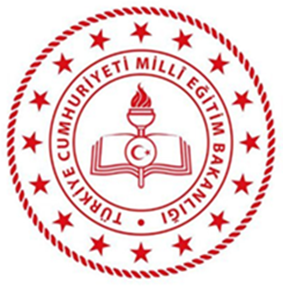 TUTİLÇE MİLLİ EĞİTİM MÜDÜRLÜĞÜ2019 – 2023STRATEJİK PLANI2022 YILIİZLEME VE DEĞERLENDİRME RAPORU PERFORMANS GÖSTERGELERİ VE STRATEJİLERİN GERÇEKLEŞME DURUMLARI2022HazırlayanlarHüseyin TOPRAK  (Mebbis Yöneticisi)Halil İbrahim GÜZEL (İlçe Milli Eğitim Şube Müdürü)...                                                                                                   İletişim BilgileriStrateji Geliştirme BirimiMahalle REŞADİYE Cadde/SokakZÜBEYDE HANIM Dış Kapı No104 TUT/ADIYAMAN. 0(416) 241 22 69tut02@meb.gov.trSUNUŞİÇİNDEKİLERAmaç 1: Bütün öğrencilerimize, medeniyetimizin ve insanlığın ortak değerleri ile çağın gereklerine uygun bilgi, beceri, tutum ve davranışların kazandırılması sağlanacaktırHedef 1.1.: Tüm alanlarda ve eğitim kademelerinde, öğrencilerimizin her düzeydeki yeterliliklerinin belirlenmesi, izlenmesi ve desteklenmesi için etkin bir ölçme ve değerlendirme sistemi hayata geçirilecektir.Hedef 1.2.: Öğrencilerin yaş, okul türü ve programlarına göre gereksinimlerini dikkate alan beceri temelli yabancı dil yeterlilikleri sistemine geçilmesine ilişkin etkin çalışmalar yürütülecektir.Hedef:1.3. Öğrenme süreçlerini destekleyen dijital içerik ve beceri destekli dönüşüm ile öğrenci ve öğretmenlerimizin eşit öğrenme ve öğretme fırsatlarını yakalamaları ve öğrenmenin sınıf duvarlarını aşması için gerekli destek sağlanacaktır.AMAÇ 2:  Çağdaş normlara uygun, etkili, verimli yönetim ve organizasyon yapısı ve süreçleri kullanılacaktır.Hedef:2.1 Yönetim ve öğrenme Etkinliklerinin İzlenmesi değerlendirilmesi ve geliştirilmesi amacıyla veriye dayalı yönetim biçimine geçilecektir.Hedef: 2.2: Bakanlıkça oluşturulacak yeni mesleki gelişim modeli ile öğretmen ve okul yöneticilerinin gelişimleri izlenecektir.AMAÇ 3:Okul öncesi eğitim ve temel eğitimde öğrencilerimizin bilişsel, duygusal ve fiziksel olarak çok boyutlu gelişimleri sağlanacaktır.Hedef 3,1.  Erken çocukluk eğitiminin niteliği ve yaygınlığı artırılacak, toplum temelli erken çocukluk çeşitlendirilerek yaygınlaştırılacaktır.Hedef:3.2. Öğrencilerimizin bilişsel, duygusal ve fiziksel olarak çok boyutlu gelişimini önemseyen, bilimsel düşünme, tutum ve değerleri içselleştirelerek okullaşma oranları artırılacaktır.Hedef 3.3. Temel eğitimde okulların niteliğini artıracak yenilikçi uygulamalara yer verilecektir.Amaç 4: Öğrencileri ilgi, yetenek ve kapasiteleri doğrultusunda hayata ve üst öğretime hazırlayan bir ortaöğretim sistemi ile toplumsal sorunlara çözüm getiren, ülkenin sosyal, kültürel ve ekonomik kalkınmasına katkı sunan öğrenciler yetiştirilecektir.Hedef 4.1:  Ortaöğretime katılım ve tamamlama oranları artırılacaktır.Hedef 4.2:Ortaöğretim, değişen dünyanın gerektirdiği becerileri sağlayan ve değişimin aktörü olacak öğrencilerin yetiştirilmesi Sağlanacaktır.Hedef 4.3  Örgün eğitim içinde imam hatip okullarının niteliği artırılacaktır.Amaç 5: Özel eğitim ve rehberlik hizmetlerinin etkinliği artırılarak bireylerin bedensel, ruhsal ve zihinsel gelişimleri desteklenecektir.Hedef 5.1: Öğrencilerin mizaç, ilgi ve yeteneklerine uygun eğitimi alabilmelerine imkân veren işlevsel bir psilolojik danışmanlık ve rehberlik yapılması sağlanacaktır.Hedef 5.2: Özel eğitim ihtiyacı olan bireyleri akranlarından soyutlamayan ve birlikte yaşama kültürünü güçlendiren eğitimde adalet temelli yaklaşım modeli uygulanacaktır.Hedef 5.3: Ülkemizin kalkınmasında önemli bir kaynak niteliğinde bulunan özel yetenekli öğrencilerimiz, akranlarından ayrıştırılmadan doğalarına uygun bir eğitim ile desteklenecektir.Amaç 6: Mesleki ve teknik eğitim ve hayat boyu öğrenme etkinlikleri toplumun ihtiyaçlarına ve işgücü piyasası ile bilgi çağının gereklerine uygun biçimde uygulanacaktır.Hedef 6.1: Mesleki ve teknik eğitime atfedilen değer ve erişim imkânları artırılacaktır.Hedef: 6.2. Mesleki ve teknik eğitimde yeni nesil öğretim programlarının etkin uygulanması sağlanacak ve altyapı iyileştirilecektir.	Hedef 6.3: Mesleki ve teknik eğitim-istihdam-üretim ilişkisini güçlendirme çalışmaları yapılacaktır.Hedef 6.4: Bireylerin iş ve yaşam kalitelerini yükseltmek amacıyla hayat boyu öğrenme katılım ve tamamlama oranları artırılacaktırBÖLÜM-1: AMAÇ VE HEDEFLERİN GERÇEKLEŞME DURUMLARIAmaç 1: Bütün öğrencilerimize, medeniyetimizin ve insanlığın ortak değerleri ile çağın gereklerine uygun bilgi, beceri, tutum ve davranışların kazandırılması sağlanacaktır.Hedef 1.1.: Tüm alanlarda ve eğitim kademelerinde, öğrencilerimizin her düzeydeki yeterliliklerinin belirlenmesi, izlenmesi ve desteklenmesi için etkin bir ölçme ve değerlendirme sistemi hayata geçirilecektir.Hedef Gerçekleşmesi- 2022: %45Hedef Gerçekleşmesi- 2023: %68Amaç 1: Bütün öğrencilerimize, medeniyetimizin ve insanlığın ortak değerleri ile çağın gereklerine uygun bilgi, beceri, tutum ve davranışların kazandırılması sağlanacaktır.Hedef 1.2.: Öğrencilerin yaş, okul türü ve programlarına göre gereksinimlerini dikkate alan beceri temelli yabancı dil yeterlilikleri sistemine geçilmesine ilişkin etkin çalışmalar yürütülecektir.Hedef Gerçekleşmesi- 2022:65Hedef Gerçekleşmesi- 2023: 30Amaç 1: Bütün öğrencilerimize, medeniyetimizin ve insanlığın ortak değerleri ile çağın gereklerine uygun bilgi, beceri, tutum ve davranışların kazandırılması sağlanacaktırHedef:1.3. Öğrenme süreçlerini destekleyen dijital içerik ve beceri destekli dönüşüm ile öğrenci ve öğretmenlerimizin eşit öğrenme ve öğretme fırsatlarını yakalamaları ve öğrenmenin sınıf duvarlarını aşması için gerekli destek sağlanacaktır.Hedef Gerçekleşmesi- 2022:100Hedef Gerçekleşmesi- 2023: 70AMAÇ 2:  Çağdaş normlara uygun, etkili, verimli yönetim ve organizasyon yapısı ve süreçleri kullanılacaktır.Hedef:2.1 Yönetim ve öğrenme Etkinliklerinin İzlenmesi değerlendirilmesi ve geliştirilmesi amacıyla veriye dayalı yönetim biçimine geçilecektir.Hedef Gerçekleşmesi- 2022:90Hedef Gerçekleşmesi- 2023: 95AMAÇ 2:Çağdaş normlara uygun, etkili, verimli yönetim ve organizasyon yapısı ve süreçleri hakim kılınacaktır.Hedef: 2.2: Bakanlıkça oluşturulacak yeni mesleki gelişim modeli ile öğretmen ve okul yöneticilerinin gelişimleri izlenecektir.Hedef Gerçekleşmesi- 2021:15Hedef Gerçekleşmesi- 2023: 50AMAÇ 3:Okul öncesi eğitim ve temel eğitimde öğrencilerimizin bilişsel, duygusal ve fiziksel olarak çok boyutlu gelişimleri sağlanacaktır.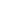 Hedef 3,1. Erken çocukluk eğitiminin niteliği ve yaygınlığı artırılacak, toplum temelli erken çocukluk çeşitlendirilerek yaygınlaştırılacaktır.Hedef Gerçekleşmesi- 2022:65Hedef Gerçekleşmesi- 2023: 65AMAÇ 3:Okul öncesi eğitim ve temel eğitimde öğrencilerimizin bilişsel, duygusal ve fiziksel olarak çok boyutlu gelişimleri sağlanacaktır.Hedef:3.2. Öğrencilerimizin bilişsel, duygusal ve fiziksel olarak çok boyutlu gelişimini önemseyen, bilimsel düşünme, tutum ve değerleri içselleştirelerek okullaşma oranları artırılacaktır.Hedef Gerçekleşmesi- 2022:72Hedef Gerçekleşmesi- 2023: 85AMAÇ 3:Okul öncesi eğitim ve temel eğitimde öğrencilerimizin bilişsel, duygusal ve fiziksel olarak çok boyutlu gelişimleri sağlanacaktır.Hedef 3.3. Temel eğitimde okulların niteliğini artıracak yenilikçi uygulamalara yer verilecektir.Hedef Gerçekleşmesi- 2022:80Hedef Gerçekleşmesi- 2023: 87Amaç 4: Öğrencileri ilgi, yetenek ve kapasiteleri doğrultusunda hayata ve üst öğretime hazırlayan bir ortaöğretim sistemi ile toplumsal sorunlara çözüm getiren, ülkenin sosyal, kültürel ve ekonomik kalkınmasına katkı sunan öğrenciler yetiştirilecektir.Hedef 4.1:  Ortaöğretime katılım ve tamamlama oranları artırılacaktır.Hedef Gerçekleşmesi- 2022:84Hedef Gerçekleşmesi- 2023: 86Amaç 4: Öğrencileri ilgi, yetenek ve kapasiteleri doğrultusunda hayata ve üst öğretime hazırlayan bir ortaöğretim sistemi ile toplumsal sorunlara çözüm getiren, ülkenin sosyal, kültürel ve ekonomik kalkınmasına katkı sunan öğrenciler yetiştirilecektir.Hedef 4.2:Ortaöğretim, değişen dünyanın gerektirdiği becerileri sağlayan ve değişimin aktörü olacak öğrencilerin yetiştirilmesi sağlanacaktır.Hedef Gerçekleşmesi- 2022:55Hedef Gerçekleşmesi- 2023: 65Amaç 4: Öğrencileri ilgi, yetenek ve kapasiteleri doğrultusunda hayata ve üst öğretime hazırlayan bir ortaöğretim sistemi ile toplumsal sorunlara çözüm getiren, ülkenin sosyal, kültürel ve ekonomik kalkınmasına katkı sunan öğrenciler yetiştirilecektir.Hedef 4.3  Örgün eğitim içinde imam hatip okullarının niteliği artırılacaktır.Hedef Gerçekleşmesi- 2022:53Hedef Gerçekleşmesi- 2023: 63Amaç 5: Özel eğitim ve rehberlik hizmetlerinin etkinliği artırılarak bireylerin bedensel, ruhsal ve zihinsel gelişimleri desteklenecektir.Hedef 5.1: Öğrencilerin mizaç, ilgi ve yeteneklerine uygun eğitimi alabilmelerine imkân veren işlevsel bir psilolojik danışmanlık ve rehberlik yapılması sağlanacaktır.Hedef Gerçekleşmesi- 2022:100Hedef Gerçekleşmesi- 2023: 100,Amaç 5: Özel eğitim ve rehberlik hizmetlerinin etkinliği artırılarak bireylerin bedensel, ruhsal ve zihinsel gelişimleri desteklenecektir.Hedef 5.2: Özel eğitim ihtiyacı olan bireyleri akranlarından soyutlamayan ve birlikte yaşama kültürünü güçlendiren eğitimde adalet temelli yaklaşım modeli uygulanacaktır.Hedef Gerçekleşmesi- 2022:60Hedef Gerçekleşmesi- 2023: 95Amaç 5: Özel eğitim ve rehberlik hizmetlerinin etkinliği artırılarak bireylerin bedensel, ruhsal ve zihinsel gelişimleri desteklenecektir.Hedef 5.3: Ülkemizin kalkınmasında önemli bir kaynak niteliğinde bulunan özel yetenekli öğrencilerimiz, akranlarından ayrıştırılmadan doğalarına uygun bir eğitim ile desteklenecektir.Hedef Gerçekleşmesi- 2021:75Hedef Gerçekleşmesi- 2023: 80Amaç 6: Mesleki ve teknik eğitim ve hayat boyu öğrenme etkinlikleri toplumun ihtiyaçlarına ve işgücü piyasası ile bilgi çağının gereklerine uygun biçimde uygulanacaktır.Hedef 6.1: Mesleki ve teknik eğitime atfedilen değer ve erişim imkânları artırılacaktır.Hedef Gerçekleşmesi- 2022:95Hedef Gerçekleşmesi- 2023: 89Amaç 6: Mesleki ve teknik eğitim ve hayat boyu öğrenme etkinlikleri toplumun ihtiyaçlarına ve işgücü piyasası ile bilgi çağının gereklerine uygun biçimde uygulanacaktır.Hedef: 6.2. Mesleki ve teknik eğitimde yeni nesil öğretim programlarının etkin uygulanması sağlanacak ve altyapı iyileştirilecektir.	Hedef Gerçekleşmesi- 2022:90Hedef Gerçekleşmesi- 2023: 90Amaç 6: Mesleki ve teknik eğitim ve hayat boyu öğrenme etkinlikleri toplumun ihtiyaçlarına ve işgücü piyasası ile bilgi çağının gereklerine uygun biçimde uygulanacaktır.Hedef 6.3: Mesleki ve teknik eğitim-istihdam-üretim ilişkisini güçlendirme çalışmaları yapılacaktır.Hedef Gerçekleşmesi- 2022:85Hedef Gerçekleşmesi- 2023: 75Amaç 6: Mesleki ve teknik eğitim ve hayat boyu öğrenme etkinlikleri toplumun ihtiyaçlarına ve işgücü piyasası ile bilgi çağının gereklerine uygun biçimde uygulanacaktır.Hedef 6.4: Bireylerin iş ve yaşam kalitelerini yükseltmek amacıyla hayat boyu öğrenme katılım ve tamamlama oranları artırılacaktır.Hedef Gerçekleşmesi- 2021:70Hedef Gerçekleşmesi- 2023: 72STRATEJİ 1: Bütün öğrencilerimize, medeniyetimizin ve insanlığın ortak değerleri ile çağın gereklerine uygun bilgi, beceri, tutum ve davranışların kazandırılması sağlanacaktırHedef 1.1.: Tüm alanlarda ve eğitim kademelerinde, öğrencilerimizin her düzeydeki yeterliliklerinin belirlenmesi, izlenmesi ve desteklenmesi için etkin bir ölçme ve değerlendirme sistemi hayata geçirilecektir.Hedef 1.2.: Öğrencilerin yaş, okul türü ve programlarına göre gereksinimlerini dikkate alan beceri temelli yabancı dil yeterlilikleri sistemine geçilmesine ilişkin etkin çalışmalar yürütülecektir.Hedef:1.3. Öğrenme süreçlerini destekleyen dijital içerik ve beceri destekli dönüşüm ile öğrenci ve öğretmenlerimizin eşit öğrenme ve öğretme fırsatlarını yakalamaları ve öğrenmenin sınıf duvarlarını aşması için gerekli destek sağlanacaktır.STRATEJİ 2:  Çağdaş normlara uygun, etkili, verimli yönetim ve organizasyon yapısı ve süreçleri kullanılacaktır.Hedef:2.1 Yönetim ve öğrenme Etkinliklerinin İzlenmesi değerlendirilmesi ve geliştirilmesi amacıyla veriye dayalı yönetim biçimine geçilecektir.Hedef: 2.2: Bakanlıkça oluşturulacak yeni mesleki gelişim modeli ile öğretmen ve okul yöneticilerinin gelişimleri izlenecektir.STRATEJİ 3:Okul öncesi eğitim ve temel eğitimde öğrencilerimizin bilişsel, duygusal ve fiziksel olarak çok boyutlu gelişimleri sağlanacaktır.Hedef 3,1.  Erken çocukluk eğitiminin niteliği ve yaygınlığı artırılacak, toplum temelli erken çocukluk çeşitlendirilerek yaygınlaştırılacaktır.Hedef:3.2. Öğrencilerimizin bilişsel, duygusal ve fiziksel olarak çok boyutlu gelişimini önemseyen, bilimsel düşünme, tutum ve değerleri içselleştirelerek okullaşma oranları artırılacaktır.Hedef 3.3. Temel eğitimde okulların niteliğini artıracak yenilikçi uygulamalara yer verilecektir.STRATEJİ 4: Öğrencileri ilgi, yetenek ve kapasiteleri doğrultusunda hayata ve üst öğretime hazırlayan bir ortaöğretim sistemi ile toplumsal sorunlara çözüm getiren, ülkenin sosyal, kültürel ve ekonomik kalkınmasına katkı sunan öğrenciler yetiştirilecektir.Hedef 4.1:  Ortaöğretime katılım ve tamamlama oranları artırılacaktır.Hedef 4.2:Ortaöğretim, değişen dünyanın gerektirdiği becerileri sağlayan ve değişimin aktörü olacak öğrencilerin yetiştirilmesi Sağlanacaktır.Hedef 4.3  Örgün eğitim içinde imam hatip okullarının niteliği artırılacaktır.STRATEJİ 5: Özel eğitim ve rehberlik hizmetlerinin etkinliği artırılarak bireylerin bedensel, ruhsal ve zihinsel gelişimleri desteklenecektir.Hedef 5.1: Öğrencilerin mizaç, ilgi ve yeteneklerine uygun eğitimi alabilmelerine imkân veren işlevsel bir psilolojik danışmanlık ve rehberlik yapılması sağlanacaktır.Hedef 5.2: Özel eğitim ihtiyacı olan bireyleri akranlarından soyutlamayan ve birlikte yaşama kültürünü güçlendiren eğitimde adalet temelli yaklaşım modeli uygulanacaktır.Hedef 5.3: Ülkemizin kalkınmasında önemli bir kaynak niteliğinde bulunan özel yetenekli öğrencilerimiz, akranlarından ayrıştırılmadan doğalarına uygun bir eğitim ile desteklenecektir.STRATEJİ 6: Mesleki ve teknik eğitim ve hayat boyu öğrenme etkinlikleri toplumun ihtiyaçlarına ve işgücü piyasası ile bilgi çağının gereklerine uygun biçimde uygulanacaktır.Hedef 6.1: Mesleki ve teknik eğitime atfedilen değer ve erişim imkânları artırılacaktır.Hedef: 6.2. Mesleki ve teknik eğitimde yeni nesil öğretim programlarının etkin uygulanması sağlanacak ve altyapı iyileştirilecektir.	Hedef 6.3: Mesleki ve teknik eğitim-istihdam-üretim ilişkisini güçlendirme çalışmaları yapılacaktır.Hedef 6.4: Bireylerin iş ve yaşam kalitelerini yükseltmek amacıyla hayat boyu öğrenme katılım ve tamamlama oranları artırılacaktırPerformans GöstergeleriHedefe EtkisiBaşlangıç Değeri (2018)2021 Gerçekleşme2022 Hedef2022 Gerçekleşme2022 Gösterge Hedefine Ulaşma Oranı (%)2023 Hedef2023 Gösterge Hedefine Ulaşma Oranı (%)DeğerlendirmePG 1.1.1 Bir eğitim ve öğretim döneminde bilimsel, kültürel, sanatsal ve sportif alanlarda en az bir faaliyete katılan öğrenci oranı (%)  3525303545807068BaşarılıPG 1.1.2 Öğrenci başına okunan kitap sayısı3512172420788079BaşarılıPG 1.1.3. Ortaöğretime merkezi sınavla yerleşen öğrenci oranı (%)3020202530727573BaşarılıPerformans GöstergeleriHedefe EtkisiBaşlangıç Değeri (2018)2021 Gerçekleşme2022 Hedef2022 Gerçekleşme2022 Gösterge Hedefine Ulaşma Oranı (%)2023 Hedef2023 Gösterge Hedefine Ulaşma Oranı (%)DeğerlendirmePG 1.2.1 Yabancı dil dersi yılsonu puan ortalaması5055606365677065BaşarılıPG 1.2.2 Yabancı dil sınavında (YDS) en az C seviyesi veya eşdeğeri bir belgeye sahip olan öğretmen oranı (%)5018242725404530BaşarılıPerformans GöstergeleriHedefe EtkisiBaşlangıç Değeri (2018)2021 Gerçekleşme2022 Hedef2022 Gerçekleşme2022 Gösterge Hedefine Ulaşma Oranı (%)2023 Hedef2023 Gösterge Hedefine Ulaşma Oranı (%)DeğerlendirmePG 1.3.1 EBA Ders Portali aylık ortalama tekil ziyaretçi sayısı501508001200650527072BaşarılıPG 1.3.2 EBA Ders Portali kullanıcı başına aylık ortalama sistemde kalma süresi (dk)40502400560300587580BaşarılıPerformans GöstergeleriHedefe EtkisiBaşlangıç Değeri (2018)2021 Gerçekleşme2022 Hedef2022 Gerçekleşme2022 Gösterge Hedefine Ulaşma Oranı (%)2023 Hedef2023 Gösterge Hedefine Ulaşma Oranı (%)DeğerlendirmePG 2.1.1 Bakanlık tarafındanyürütülen hizmetlerin sınırlarıaçıkça belirlenerek ve risklerdikkate alınarak yetki devriyapılmasına yönelik kurulansistemin ilde kullanılması50509090959510095BaşarılıPG 2.1.2. Okul stratejik planları ileyıllık okul gelişim planlarınınizlenmesi için sistemkurulması(İlçemizdeki OkullarınPlanları 2015-2019 döneminde desistem üzerinde izlemleniyordu.)60609090909010095BaşarılıPerformans GöstergeleriPerformans GöstergeleriHedefe EtkisiBaşlangıç Değeri (2018)2021 Gerçekleşme2022 Hedef2022 Gerçekleşme2022 Gösterge Hedefine Ulaşma Oranı (%)2023 Hedef2023 Gösterge Hedefine Ulaşma Oranı (%)DeğerlendirmePG 2.2.1.Lisanüstü Eğitim Alan Personel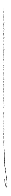 PG 2.2.1.1Alanındalisansüstüeğitim alanöğretmen Oranı (%)605151525305050BaşarılıPG 2.2.1.Lisanüstü Eğitim Alan PersonelPG 2.2.1.2 Yönetimalanında lisansüstüeğitim alan yöneticioranı (%)601055882064BaşarılıPG 2.2.2 Yönetici cinsiyet oranı (%)PG 2.2.2 Yönetici cinsiyet oranı (%)4040505560557068BaşarılıPG 2.2.3 Ücretli öğretmen oranı (%)PG 2.2.3 Ücretli öğretmen oranı (%)1010201050504055BaşarılıPerformans GöstergeleriHedefe EtkisiBaşlangıç Değeri (2018)2021 Gerçekleşme2022 Hedef2022 Gerçekleşme2022 Gösterge Hedefine Ulaşma Oranı (%)2023 Hedef2023 Gösterge Hedefine Ulaşma Oranı (%)DeğerlendirmePG 3.1.1 3-5 yaş grubuokullaşma oranı (%)404560656510010070BaşarılıPG 3.1.2 İlkokul birincisınıf öğrencilerinden en azbir yıl okul öncesi eğitimalmış olanların oranı (%)PG 3.1.2 İlkokul birincisınıf öğrencilerinden en azbir yıl okul öncesi eğitimalmış olanların oranı (%)6060707585909085BaşarılıPG 3.1.3 Erken çocuklukeğitiminde desteklenenşartları elverişsiz öğrencisayısı1828252026401025BaşarılıPG 3.1.4 Özel eğitimeihtiyaç duyanöğrencilerinuyumununsağlanmasına yöneliköğretmen eğitimlerinekatılan okul öncesiöğretmeni oranı (%)5060607070809080BaşarılıPerformans GöstergeleriPerformans GöstergeleriHedefe EtkisiBaşlangıç Değeri (2018)2021 Gerçekleşme2022 Hedef2022 Gerçekleşme2022 Gösterge Hedefine Ulaşma Oranı (%)2023 Hedef2023 Gösterge Hedefine Ulaşma Oranı (%)DeğerlendirmePG 3.2.1 İkili eğitim kapsamındakiokullara devam eden öğrenci oranı (%)PG 3.2.1 İkili eğitim kapsamındakiokullara devam eden öğrenci oranı (%)0000101000BaşarılıPG 3.2.2 Temeleğitimde 20 günve üzeridevamsızöğrenci oranıPG 3.2.2.1İlkokulda 20 günve üzeridevamsız öğrencioranı (%)557555280BaşarılıPG 3.2.2 Temeleğitimde 20 günve üzeridevamsızöğrenci oranıPG 3.2.2.1İlkokulda 20 günve üzeridevamsız öğrencioranı (%)5PG 3.2.2 Temeleğitimde 20 günve üzeridevamsızöğrenci oranıPG 3.2.2.2Ortaokulda 20gün ve üzeridevamsızöğrenci oranı(%)886556385BaşarılıPG 3.2.3 Temeleğitimdeokullaşmaoranı (%)PG 3.2.3.1 6-9 yaşgrubu okullaşmaoranı (%)959595100989810098BaşarılıPG 3.2.3 Temeleğitimdeokullaşmaoranı (%)PG 3.2.3.2.10-13 yaşgrubuokullaşmaoranı (%)95959598989810099BaşarılıPG 3.2.4 Temeleğitimde öğrencisayısı 30’danfazla olan şubeoranı (%)PG 3.2.4.1 İlkokuldaöğrenci sayısı30’dan fazla olanşube oranı (%)00000000Tüm şubelerimiz 30 kişiden azdır.PG 3.2.4 Temeleğitimde öğrencisayısı 30’danfazla olan şubeoranı (%)PG 3.2.4.2Ortaokuldaöğrenci sayısı30’dan fazla olanşube oranı (%)00000000Tüm şubelerimiz 30 kişiden azdır.Performans GöstergeleriHedefe EtkisiBaşlangıç Değeri (2018)2021 Gerçekleşme2022 Hedef2022 Gerçekleşme2022 Gösterge Hedefine Ulaşma Oranı (%)2023 Hedef2023 Gösterge Hedefine Ulaşma Oranı (%)DeğerlendirmeP.G 3.3.1 Eğitim Kayıt Bölgelerinde kurulan okul ve mahalle spor kulüplerinden yararlanan öğrenci oranı6070708080809090BaşarılıP.G 3.3.2Birleştirilmiş Sınıf Öğretmenlerinden Eğitim Faaliyetlerine Katılan Öğretmenlerin Oranı %80808085959510095BaşarılıPG 3.3.3 Destek Programına Katılan Öğrencilerden Hedeflenen Başarıya Ulaşan Öğrencilerin Oranı %6060707075758075BaşarılıPerformans GöstergeleriHedefe EtkisiBaşlangıç Değeri (2018)2021 Gerçekleşme2022 Hedef2022 Gerçekleşme2022 Gösterge Hedefine Ulaşma Oranı (%)2023 Hedef2023 Gösterge Hedefine Ulaşma Oranı (%)DeğerlendirmePG 4.1.1. 14-17 yaş grubu okullaşma oranı (%)80859095929310096BaşarılıPG 4.1.2. Örgün ortaöğretimde 20 gün    ve üzeri devamsız öğrenci oranı (%)PG 4.1.2. Örgün ortaöğretimde 20 gün    ve üzeri devamsız öğrenci oranı (%)15181710121556BaşarılıPG4.1.3. Ortaöğretimde sınıf tekrar oranı (9. Sınıf) (%)12112211BaşarılıPG 4.1.4. İkili eğitim kapsamındaki okullara devam eden öğrenci oranı (%)00002520510BaşarılıPG 4.1.5. Ortaöğretimde pansiyon doluluk oranı (%)3050487035358080BaşarılıPerformans GöstergeleriHedefe EtkisiBaşlangıç Değeri (2018)2021 Gerçekleşme2022 Hedef2022 Gerçekleşme2022 Gösterge Hedefine Ulaşma Oranı (%)2023 Hedef2023 Gösterge Hedefine Ulaşma Oranı (%)DeğerlendirmePG 4.2.1. Yükseköğretime hazırlık ve  uyum programı uygulayan okul oranı (%)3540305050506060BaşarılıPG 4.2.2. Ulusal ve uluslararası projelere katılan öğrenci oranı (%)2025152525254035BaşarılıPG 4.2.3 Toplumsal sorumluluk ve gönüllülük programlarına katılan öğrenci oranı (%)3035353035355040BaşarılıPerformans GöstergeleriHedefe EtkisiBaşlangıç Değeri (2018)2021 Gerçekleşme2022 Hedef2022 Gerçekleşme2022 Gösterge Hedefine Ulaşma Oranı (%)2023 Hedef2023 Gösterge Hedefine Ulaşma Oranı (%)DeğerlendirmePG 4.3.1. İmam hatip okullarında yaz    okullarına katılan öğrenci sayısı1525152020202525BaşarılıPG 4.3.2. Yabancı dil dersi yılsonu puanı ortalaması Ortaöğretim5355606560606565BaşarılıPG 4.3.3. Yükseköğretim kurumları   tarafından düzenlenen etkinliklere katılan   öğrenci sayısı5055506045456050BaşarılıPerformans GöstergeleriHedefe EtkisiBaşlangıç Değeri (2018)2021 Gerçekleşme2022 Hedef2022 Gerçekleşme2022 Gösterge Hedefine Ulaşma Oranı (%)2023 Hedef2023 Gösterge Hedefine Ulaşma Oranı (%)DeğerlendirmePG 5.1.1. Rehberlik   öğretmenlerinden bir yılda mesleki gelişime yönelik hizmet içi eğitime katılanların oranı (%)100100100100100100100100Rehber öğretmenler mesleki gelişimle ilgili tüm programlara katılmışlardır.Performans GöstergeleriHedefe EtkisiBaşlangıç Değeri (2018)2021 Gerçekleşme2022 Hedef2022 Gerçekleşme2022 Gösterge Hedefine Ulaşma Oranı (%)2023 Hedef2023 Gösterge Hedefine Ulaşma Oranı (%)DeğerlendirmePG 5.2.1Kaynaştırma/bütünleştirmeuygulamaları ile ilgili hizmet içieğitim verilen öğretmen sayısı3824246058909595BaşarılıPG 5.2.2 Engellilerin kullanımınauygun asansör/lift, rampa vetuvaleti olan okul sayısı10991211959595BaşarılıPerformans GöstergeleriHedefe EtkisiBaşlangıç Değeri (2018)2021 Gerçekleşme2022 Hedef2022 Gerçekleşme2022 Gösterge Hedefine Ulaşma Oranı (%)2023 Hedef2023 Gösterge Hedefine Ulaşma Oranı (%)DeğerlendirmePG 5.3.1 Bilim ve sanat merkezleri grup tarama uygulaması yapılan öğrenci oranı (%)23222953035BaşarılıPG 5.3.2 Bilim ve sanat merkezi öğrencilerinin programlara devam oranı (%)22222100100100BaşarılıPG 5.3.3 Öğretim kademelerinde özel yeteneklilere yönelik açılan destek eğitim odalarında derslere katılan öğrenci sayısı5111377903095BaşarılıPerformans GöstergeleriHedefe EtkisiBaşlangıç Değeri (2018)2021 Gerçekleşme2022 Hedef2022 Gerçekleşme2022 Gösterge Hedefine Ulaşma Oranı (%)2023 Hedef2023 Gösterge Hedefine Ulaşma Oranı (%)DeğerlendirmeG 6.1.1İşletmelerin vemezunların mesleki ve Teknik Eğitime İlişkin Memnuniyet Oranı %İşletmelerinmemnuniyetoranı (%)909095959510095BaşarılıG 6.1.1İşletmelerin vemezunların mesleki ve Teknik Eğitime İlişkin Memnuniyet Oranı %Mezunlarınmemnuniyetoranı (%)8585859087.59088.25BaşarılıPG 6.1.2 Kariyer rehberliğikapsamında Genel Beceri Test Setiuygulanan öğrenci sayısı37354060709512095BaşarılıPG 6.1.3 Özel burs alan mesleki veteknik ortaöğretim öğrenci sayısı00000010100BaşarılıPerformans GöstergeleriHedefe EtkisiBaşlangıç Değeri (2018)2021 Gerçekleşme2022 Hedef2022 Gerçekleşme2022 Gösterge Hedefine Ulaşma Oranı (%)2023 Hedef2023 Gösterge Hedefine Ulaşma Oranı (%)DeğerlendirmePG 6.2.1 Gerçek iş ortamlarındamesleki gelişim faaliyetlerinekatılan öğretmen sayısı112221004100BaşarılıPerformans GöstergeleriHedefe EtkisiBaşlangıç Değeri (2018)2021 Gerçekleşme2022 Hedef2022 Gerçekleşme2022 Gösterge Hedefine Ulaşma Oranı (%)2023 Hedef2023 Gösterge Hedefine Ulaşma Oranı (%)DeğerlendirmePG 6.3.1 Organize sanayi bölgelerinde bulunan mesleki veteknik ortaöğretim kurumu sayısı00000000Organize Sanayi Bölgesi Bulunmamaktadır.PG 6.3.2 Sektörle iş birliği kapsamında yapılan protokol sayısı5571517953080BaşarılıPG 6.3.3 Buluş, patent ve faydalı model başvurusu yapan mesleki ve teknik eğitim kurumu öğrencisi ve öğretmeni sayısı000000250BaşarılıPerformans GöstergeleriPerformans GöstergeleriHedefe EtkisiBaşlangıç Değeri (2018)2021Gerçekleşme2022 Hedef2022 Gerçekleşme2022 Gösterge Hedefine Ulaşma Oranı (%)2023 Hedef2023 Gösterge Hedefine Ulaşma Oranı (%)DeğerlendirmePG 6.4.1 Hayat boyu öğrenmeye katılımoranı (%)		PG 6.4.1 Hayat boyu öğrenmeye katılımoranı (%)		4040405555557070BaşarılıPG 6.4.2 Hayat boyu öğrenmekapsamındaki kursları tamamlama oranı(%)			PG 6.4.2 Hayat boyu öğrenmekapsamındaki kursları tamamlama oranı(%)			PG 6.4.2 Hayat boyu öğrenmekapsamındaki kursları tamamlama oranı(%)			PG 6.4.2 Hayat boyu öğrenmekapsamındaki kursları tamamlama oranı(%)			85858590BaşarılıPG 6.4.3 Hayatboyu öğrenmekurslarındanyararlanma oranı(%)	PG 6.4.3.1 (0-14yaş) (%)3025303027344540BaşarılıPG 6.4.3 Hayatboyu öğrenmekurslarındanyararlanma oranı(%)	PG 6.4.3.2 (15+yaş) (%)3530353736405050BaşarılıEYLEM ADIFAALİYET ADIFAALİYET KAPSAMINDA GERÇEKLEŞTİRİLENLERÇIKTI VE SONUÇDURUMSORUMLU BİRİMLGS/YKSTanıtım ve Sınav StratejileriTüm okullarımızda belirli bir program dahilinde KDS programı belirli aralıklarla zamanlarla uygulanmaktadır.YapıldıBaşarılıTut Meb Ölçme ve DeğerlendirmeYabancı Dilin GelişimiGeliştirici video sunularÖğretmenlerle belli periyotlarda toplantılar yapılarak yeni yöntemler geliştirilmektedir.YapıldıBaşarılıTemel EğitimÖlçme ve DeğerlendirmeDİJİTAL İÇERİKLEREbayı aktif kullanma Çoğu okulumuza akıllı tahta kurularak öğrencilere de yardımseverler yoluyla tabletle donatılmıştır.YapıldıBaşarılıDestek BirimiEYLEM ADIFAALİYET ADIFAALİYET KAPSAMINDA GERÇEKLEŞTİRİLENLERÇIKTI VE SONUÇDURUMSORUMLU BİRİMFaaliyetleri RaporlaştırmaHaftalık Etkinlik Raporu Tüm okullarımızda hem dersler hem de yönetim ile ilgili yapılan faaliyetler rapor haline getirilerek ilçede dosyalanmaktadır.YapıldıBaşarılıÖzel Büro Bilgi İşlem1000 Okul ProjesiÇPAL’nin niteliğini artırmaAlınan yardımla okulda Kuaförlük ve Kimya labaratuarları kurularak öğrenci eğitimi kaliteli hale getirilmiştir.YapıldıBaşarılıOrtaöğretim BirimiMESEMÇıraklık Eğitim 2021 yılının sonuna doğru MESEM çatısı altında 80 öğrenci kaydı yapılarak hem öğretmen hem de yönetim bu konuda aktif hale getirildi.YapıldıBaşarılıMesleki EğitimOrta Öğretim.Eylem AdıFaaliyet AdıFaaliyet Kapsamında GerçekleştirilenlerÇıktı ve SonuçDurumSorumlu BirimOkullaşma3-5 Yaş arası öğrencilerin okula kazandırılması3-5 yaş arası öğrencilerin tespiti yapılarak okula devamları sağlandıYapıldıBaşarılıTemel Eğitim.Psiko-SosyalAnasınıflarımıza materyal teminiTüm anasınıflarımıza materyal desteği yaparak öğrencilerin bilişsel duyuşsal ve fiziksel gelişimlerine destek sağlandı.YapıldıBaşarılıTemel Eğitim.Fiziksel Mekan Yeni anasınıfların oluşturulmasıYapılan alan taramalarıyla 3-5 yaş arası öğrenciler tespit edilerek yeni sınıflar oluşturularak öğrenci sayısı arttırıldıYapıldı BaşarılıTemel EğitimEylem AdıFaaliyet AdıFaaliyet Kapsamında GerçekleştirilenlerÇıktı ve SonuçDurumSorumlu BirimZiyaretRehberlik ServisiDevamsızlığı olan öğrencilerin aileleri ziyaret edilerek okula devamı sağlanmışlardır.Yapıldı BaşarılıOrtaöğretim/RAM1000 Okul ProjesiMeslek Liselerinin Niteliğini arttırma ProjesiProjeden sağlamış imkanlar dahilinde okula bir kuaför bölümü sınıfı ,Biyoloji ve Kimya sınıf oluşturularak eğitimin niteliği arttırıldı.YapıldıBaşarılıMesleki Eğitim/Strateji BirimiZiyaret İlkokulu bitiren öğrenciler için tüm köyler ve Merkez ilçe gezildi.Okul Yönetimi ve Rehberlik Servisi ile beraber İlçe Merkezi ve tüm köyler gezilerek öğrencilerin kaydı için veliler ikna edildi.YapıldıBaşarılıDin Öğretimi BirimiEylem AdıFaaliyet AdıFaaliyet Kapsamında GerçekleştirilenlerÇıktı ve SonuçDurumSorumlu BirimEğitimÖğretmen EğitimleriÖzel Eğitim gerektiren öğrencilere daha kaliteli bir eğitim imkanı sağlayabilmek için öğretmenlere hizmetiçi eğitimlerle destek verilmektedir.YapıldıBaşarılıRAMEğitimÖğrenci Eğitimleri RAM’ların desteğiyle kaynaştırma,bütünleyici ve destek eğitim odası ihtiyacı bulunan öğrenciler tespit edilerek kaliteli bir eğitim verilerek güçlü bireyler yetiştirilmektedir.YapıldıBaşarılıRAMKurumsal DestekÖğrenci desteklemeAkranları arasında göze çarpan öğrenciler gerekirse burs desteği sağlanarak eğitime kazandırılarak topluma kazandırılmaya çalışılmaktadır.YapıldıBaşarılıOrta ÖğretimEylem AdıFaaliyet AdıFaaliyet Kapsamında GerçekleştirilenlerÇıktı ve SonuçDurumSorumlu BirimEğitimMesleki EğitimMesleki eğitim almak isteyen tüm bireylerin kaydı yapılmıştır.Yapıldı BaşarılıMesleki Eğitim/Hayat Boyu Öğrenme1000 Okul ProjesiYeni Atölyelerin Kurulması1000 Okul Projesi kapsamında 4 atölye açılarak okula dahil edilmiştir.YapıldıBaşarılıMesleki Eğitim/Hayat Boyu ÖğrenmeMesleki EğitimFarklı dallarda mesleki eğitim alanı oluşturuldu.Yeni açılan MESEM ile bir çok öğrencinin kaydı yapılarak atölyelerde eğitimlerine başlanmıştır.YapıldıBaşarılıMesleki Eğitim/Hayat Boyu ÖğrenmeRehberlikBireysel GörüşmeOkullarımızdaki öğrenci sayısının azlığıyla tüm öğrencilerimizle bireysel görüşmeler yapılarak hem okul hem de mesleki gelişimleriyle ilgili usta çırak ilişkileri de geliştirilerek kaliteli bir eğitim-öğretim ortamı sağlanmıştır.YapıldıBaşarılıMesleki Eğitim/Hayat Boyu Öğrenme